Publicado en La Coruña el 24/08/2018 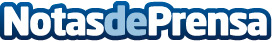 Aún se puede disfrutar del autocine de verano de Coruña The Style OutletsUna iniciativa que continúa siendo un éxito y así lo reflejan las afluencias de las últimas emisiones. Una idea innovadora y pionera, ya que es el único autocine de verano que hay en Galicia
Datos de contacto:Fátima Rodriguez Rodriguez- Sabio681027387/981247915Nota de prensa publicada en: https://www.notasdeprensa.es/aun-se-puede-disfrutar-del-autocine-de-verano Categorias: Moda Cine Galicia Entretenimiento http://www.notasdeprensa.es